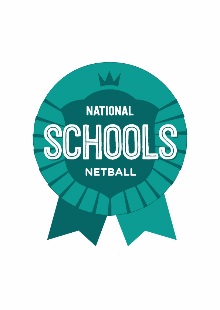 National Schools Middlesex round Registration FormSchool Name: 								 Age Group: 			 Region: 						Kit Colours – Skirt: 				 Shirt: 					 / Dress: 				 Bibs: 					 Coach to sign to confirm validity of information provided on this page: 										I ________________________(Coach/Teacher) agree that all the players named above have given consent for close range photography for this competition.Playing PositionNameD.O.B.School Contact Address1/          /2/          /3/          /4/          /5/          /6/          /7/          /8/          /9/          /10/          /School Affiliation Number11/          /12/          /COACHPhone:Email:MANAGERPhone:Email:PRIMARY CARE PERSONPhone:Email:TEAM OFFICIALPhone:Email:TEAM OFFICIALPhone:Email:SCORERPhone:Email:EMERGENCY CONTACTPhone:Email: